Рабочая программа по биологиидля 5—9 классов с использованием оборудования центра «Точка роста»2022ОглавлениеВведениеНа базе центра «Точка роста» обеспечивается реализация образовательных программ естественно-научной и технологической направленностей, разработанных в соответствии с требованиями законодательства в сфере образования и с учётом рекомендаций Феде- рального оператора учебного предмета «Биология».Образовательная программа позволяет интегрировать реализуемые здесь подходы, структуру и содержание при организации обучения биологии в 5—9 классах, выстроенном на базе любого из доступных учебно-методических комплексов (УМК).Использование оборудования центра «Точка роста» при реализации данной ОП позволяет создать условия: для расширения содержания школьного биологического образования;для повышения познавательной активности обучающихся в естественно-научной области;для развития личности ребенка в процессе обучения биологии, его способностей, формирования и удовлетворения социально значимых интересов и потребностей;для работы с одарёнными школьниками, организации их развития в различных областях образовательной, творческой деятельности.Применяя цифровые лаборатории на уроках биологии, учащиеся смогут выполнить множество лабораторных работ и экспериментов по программе основной школы.Биология растений:Дыхание листьев. Дыхание корней. Поглощение воды корнями растений. Корневое давление. Испарение воды растениями. Фотосинтез. Дыхание семян. Условия прорастания семян. Теплолюбивые и холодостойкие растения.Зоология:Изучение одноклеточных животных. Изучение внешнего строения дождевого червя, наблюдение за его передвижением и реакциями на внешние раздражения. Изучение строения моллюсков по влажным препаратам. Изучение многообразия членистоногих по коллекциям.Изучение строения рыб по влажным препаратам. Изучение строения птиц. Изучение строения млекопитающих по влажным препаратам. Водные животные. Теплокровные и холоднокровные животныеЧеловек и его здоровье:Изучение кровообращения. Реакция ССС на дозированную нагрузку. Зависимость между нагрузкой и уровнем энергетического обмена. Газообмен в лёгких. Механизм лёгочного дыхания. Реакция ДС на физическую нагрузку. Жизненная ёмкость легких. Выделительная, дыхательная и терморегуляторная функция кожи. Действие ферментов на субстрат на примере каталазы. Приспособленность организмов к среде обитания.Общая биология:Действие ферментов на субстрат на примере каталазы. Разложение Н2О2. Влияние рН среды на активность ферментов. Факторы, влияющие на скорость процесса фотосинтеза.Изучение клеток и тканей растений и животных на готовых микропрепаратах и их описание. Выявление изменчивости у организмов. Выявление приспособлений у организмов к среде обитания (на конкретных примерах).Особенности содержания структурных компонентов рабочей программы по биологии в 5 — 9 классах с использованием оборудования центра «Точка роста»Планируемые результаты обучения по курсу «Биология. 5 — 9 класс».Предметные результаты:формирование ценностного отношения к живой природе, к собственному организму; понимание роли биологии в формировании современной естественнонаучной картины мира;умение применять систему биологических знаний: раскрывать сущность живого, называть отличия живого от неживого, перечислять основные закономерности организации, функционирования объектов, явлений, процессов живой природы, эволюционного развития органического мира в его единстве с неживой природой; сформированность представлений о современной теории эволюции и основных свидетельствах эволюции;владение основами понятийного аппарата и научного языка биологии: использование изученных терминов, понятий, теорий, законов и закономерностей для объяснения наблюдаемых биологических объектов, явлений и процессов;понимание способов получения биологических знаний; наличие опыта использования методов биологии с целью изучения живых объектов, биологических явлений и процессов: наблюдение, описание, проведение несложных биологических опытов и экспериментов, в том числе с использованием аналоговых и цифровых приборов и инструментов;умение характеризовать основные группы организмов в системе органического мира (в том числе вирусы, бактерии, растения, грибы, животные): строение, процессы жизнедеятельности, их происхождение, значение в природе и жизни человека;умение объяснять положение человека в системе органического мира, его происхождение, сходства и отличия человека от животных, характеризовать строение и процессы жизнедеятельности организма человека, его приспособленность к различным экологическим факторам;умение описывать клетки, ткани, органы, системы органов и характеризовать важнейшие биологические процессы в организмах растений, животных и человека;сформированность представлений о взаимосвязи наследования потомством признаков от родительских форм с организацией клетки, наличием в ней хромосом как носителей наследственной информации, об основных закономерностях наследования признаков;сформированность представлений об основных факторах окружающей среды, их роли в жизнедеятельности и эволюции организмов; представление об антропогенном факторе;сформированность представлений об экосистемах и значении биоразнообразия; о глобальных экологических проблемах, стоящих перед человечеством и способах их преодоления;умение решать учебные задачи биологического содержания, в том числе выявлять причинно-следственные связи, проводить расчёты, делать выводы на основании полученных результатов;умение создавать и применять словесные и графические модели для объяснения строения живых систем, явлений и процессов живой природы;понимание вклада российских и зарубежных учёных в развитие биологических наук;владение навыками работы с информацией биологического содержания, представленной в разной форме (в виде текста, табличных данных, схем, графиков, диаграмм, моделей, изображений), критического анализа информации и оценки ее достоверности;умение планировать под руководством наставника и проводить учебное исследование или проектную работу в области биологии; с учетом намеченной цели формулировать проблему, гипотезу, ставить задачи, выбирать адекватные методы для их решения, формулировать выводы; публично представлять полученные результаты;умение интегрировать биологические знания со знаниями других учебных предметов;сформированность основ экологической грамотности: осознание необходимости действий по сохранению биоразнообразия и охране природных экосистем, сохранению и укреплению здоровья человека; умение выбирать целевые установки в своих действиях и поступках по отношению к живой природе, своему здоровью и здоровью окружающих;умение использовать приобретенные знания и навыки для здорового образа жизни, сбалансированного питания и физической активности; неприятие вредных привычек и зависимостей; умение противодействовать лженаучным манипуляциям в области здоровья;овладение приемами оказания первой помощи человеку, выращивания культурных растений и ухода за домашними животными; Формы контроляКонтроль	результатов	обучения	в	соответствии	с	данной	образовательной	программой	проводится	в	форме	письменных	и экспериментальных работ, предполагается проведение промежуточной и итоговой аттестации.Промежуточная аттестацияДля осуществления промежуточной аттестации используются контрольно-оценочные материалы, отбор содержания которых ориентирован на проверку усвоения системы знаний и умений — инвариантного ядра содержания действующих образовательной программы по биологии для общеобразовательных организаций. Задания промежуточной аттестации включают материал основных разделов курса биологии.ПАКЕТ ОЦЕНОЧНЫХ МАТЕРИАЛОВ И КРИТЕРИИ ОЦЕНИВАНИЯ ПО ПРЕДМЕТУ «БИОЛОГИЯ»Контрольные измерительные материалыВ данном разделе представляются контрольно-измерительные материалы, которые используются для определения уровня достижения обучающимися планируемых мета- предметных и предметных результатов в рамках организации текущего контроля успеваемости и промежуточной аттестации.При организации текущего контроля успеваемости обучающихся следует учитывать требования ФГОС ООО к системе оценки достижения планируемых результатов ООП, которая должна предусматривать использование разнообразных методов и форм, взаимно дополняющих друг друга (стандартизированные письменные и устные работы, проекты, практические и лабораторные работы, творческие работы, самоанализ и самооценка, наблюдение, испытания и иное).Выбор указанных ниже типов и примеров контрольных измерительных материалов обусловлен педагогической и методической целесообразностью, с учётом предметных особенностей курса «Биология 5—9 класс».Тесты и задания разработаны в соответствии с форматом ЕГЭ и ГИА, что позволяет даже в рамках усвоения практической части программы отрабатывать общеучебные и предметные знания и умения.Перечень оценочных процедур должен быть оптимальным и достаточным для определения уровня достижения обучающимися предметных и метапредметных результатов. Фиксация результатов текущего контроля успеваемости обучающихся осуществляется в соответствии с принятой в образовательной организации системой оценивания.ПОМОЩЬ УЧИТЕЛЮПредложенные типы и примеры заданий:ориентируют учителя в диапазоне контрольных измерительных материалов по курсу, помогают разнообразить задания тренировочного, контрольного и дополнительного модулей, как интерактивного видео-урока, так и традиционного урока в рамках классно-урочной системы;учитывают возможности усвоения материала, с точки зрения его дифференциации для различных категорий обучающихся, разного уровня изучения предмета, возрастных особенностей младших школьников, а также мотивационного и психоэмоционального компонентов уроков;позволяют отрабатывать навыки, закреплять полученные знания и контролировать результаты обучения, как в ходе каждого урока, так и в рамках итогового урока по материалу раздела.Специфической формой контроля является работа с приборами, лабораторным оборудованием, моделями. Основная цель этих проверочных работ: определение уровня развития умений школьников работать с оборудованием и проводить экспериментальные исследования, планировать наблюдение или опыт, вести самостоятельно практическую работу.Задание может считаться выполненным, если записанный/выбранный ответ совпадает с верным ответом. Задания могут оцениваться как 1 баллом, так и большим количеством в зависимости от уровня сложности задания, от количества введенных/выбранных ответов, от типа задания.Нормы оценок за все виды проверочных работ«5» — уровень выполнения требований значительно выше удовлетворительного:отсутствие ошибок, как по текущему, так и по предыдущему учебному материалу; не более одного недочёта.«4» — уровень выполнения требований выше удовлетворительного:наличие 2—3 ошибок или 4—6 недочётов по текущему учебному материалу; не более 2 ошибок или 4 недочётов по пройденному материалу; использование нерациональных приемов решения учебной задачи.«3» — достаточный минимальный уровень выполнения требований, предъявляемых к конкретной работе: не более 4—6 ошибок или 10 недочётов по текущему учебному материалу;не более 3—5 ошибок или не более 8 недочетов по пройденному учебному материалу.«2» — уровень выполнения требований ниже удовлетворительного: наличие более 6 ошибок или 10 недочетов по текущему материалу;более 5 ошибок или более 8 недочетов по пройденному материалу.КОНТРОЛЬНО-ИЗМЕРИТЕЛЬНЫЕ МАТЕРИАЛЫ ПО БИОЛОГИИВыбрать один или несколько правильных ответов из предложенных вариантов. Наука, изучающая грибы: вирусологиямикология ботаникамикробиология Ответ: микологияИспользуя знания о питании живых организмов, выполните задание. Установите соответствие между способом питания и организмом, для которого он характерен.ОРГАНИЗМ СПОСОБ ПИТАНИЯмятлик луговой	1) автотрофное Б) синица большая 2) гетеротрофное берёза повислая Г) опёнок летнийД) щука обыкновенная Е) клевер красныйЗапишите в таблицу выбранные цифры под соответствующими буквами. Ответ:3. Выберите два верных ответа из пяти и запишите цифры, под которыми они указаны. Живые организмы способны воспринимать воздействия внешней среды и реагировать на них. В приведённом ниже списке найдите два термина, которые описывают процессы, происходящие в организме.Дыхание;Раздражимость; Размножение; Выделение; Рефлекс.Ответ: раздражимость, рефлекс.. Заполните пропуски в тексте, выбрав один из вариантов  ответов, представленных в виде выпадающего  списка.  Вставьте в текст«Почвенное питание растений» пропущенные слова из предложенного списка. Слова вставляйте в нужном числе и падеже. Почвенное питание растенийБольшинству растений присуще почвенное питание. Его ещё называют (А), так как растения осуществляют его с помощью (Б). Важную роль в этом процессе играют (В). Они поглощают из почвы (Г). По сосудам под действием (Д) поглощённый раствор поднимается в другие органы растения.Список слов: стеблевое; корневое; корень;стебель;корневой волосок; верхушечная почка;вода с растворёнными минеральными веществами; питательный раствор;корневое давление.В таблицу под соответствующими буквами запишите цифры.. Восстановите верную последовательность. Задания базового уровня1. Установите, в какой последовательности работают с микроскопом. поставьте микроскоп штативом к себепоместите на предметный столик микропрепарат пользуясь винтом, плавно опустите окулярпри помощи винтов медленно поднимайте тубус, пока не появиться четкое изображение. Правильные ответы:поставьте микроскоп штативом к себепоместите на предметный столик микропрепарат4) при помощи винтов медленно поднимайте тубус, пока не появиться четкое изображение. Задание повышенного уровня сложности1. Установите последовательность усложнения растительного мира на Земле, начиная с одноклеточного организма. Запишите в таблицу соответствующую последовательность цифр:мхи цианобактерии водоросли покрытосеменные голосеменныепапоротники Правильные ответы: цианобактерииводоросли мхи папоротники голосеменныепокрытосеменные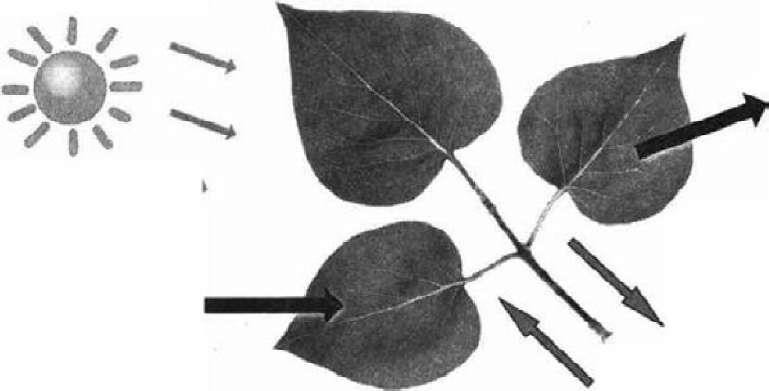 Восстановите подписи к рисунку, на котором изображен процесс фотосинтеза. Подпишите стрелки на рисунке из предложенного перечня. ВодаБ. Углекислый газ КислородГ. Энергия СолнцаЗаполните пустые клетки в таблице.Тематическое планированиеТематическое планирование материала в 5 классе«БИОЛОГИЯ — НАУКА О ЖИВОМ МИРЕ»Часть 1. Биология — наука о живом мире Часть 2. Многообразие живых организмов.Часть 3. Жизнь организмов на планете земля Часть 4. Человек на планете ЗемляТематическое планирование материала в 6 классе«БИОЛОГИЯ — НАУКА О РАСТЕНИЯХ»Часть 1. Наука о растениях Часть 2. Органы растенийЧасть 3. Основные процессы жизнедеятельности растений Часть 4. Многообразие и развитие растительного мира Часть 5. Природные сообществаТематическое планирование материала в 7 классе«БИОЛОГИЯ. РАЗНООБРАЗИЕ ОРГАНИЗМОВ: ЖИВОТНЫЕ»Часть 1. Общие сведения о мире животных Часть 2. Строение тела животныхЧасть 3. Подцарство Простейшие, или Одноклеточные Часть 4 Подцарство МногоклеточныеЧасть 5 Типы Плоские черви, Круглые черви, Кольчатые черви Часть 6 Тип МоллюскиЧасть 7. Тип ЧленистоногиеЧасть 8. Тип Хордовые. Бесчерепные. Надкласс Рыбы Часть 9. Класс Земноводные, или АмфибииЧасть 10. Класс Пресмыкающиеся, или Рептилии Часть 11. Класс ПтицыЧасть 12. Класс Млекопитающие, или Звери Часть 13. Развитие животного мира на Земле.Тематическое планирование материала в 8 классе«БИОЛОГИЯ. ЧЕЛОВЕК»Введение (2 ч.)Часть 1. Общий обзор организма человека Часть 2. Опорно-двигательная системаЧасть З. Кровь кровообращение Часть 4. ДыханиеЧасть 5. Пищеварение Часть 6. Обмен веществ Часть 7. ВыделениеЧасть 8. КожаЧасть 9. Эндокринная система Часть 10. Нервная системаЧасть 11. Органы чувств. АнализаторыЧасть 12. Поведение и психикаЧасть 13. Индивидуальное развитие организмаТематическое планирование материала в 9 классе«Общие закономерности жизни»Часть 1. Общие закономерности жизниЧасть 2. Закономерности жизни на клеточном уровнеЧасть 3. Закономерности жизни на организменном уровнеЧасть 4. Закономерности происхождения и развития жизни на Земле Часть 5. Закономерности взаимоотношений организмов и средыСогласованозам. директора по УВР 	Трофимова Н.Е.Утверждаю:директор школы 	Шишкин А.И. приказ №       от «___» _______ 2022г.Составлена учителем биологии 		Новожилова Н.А.Рассмотрено на заседание МО учителей председатель МОАБВГДЕ121221АБВГДБиологические наукиБиологические наукиБиологические наукиБиологические наукиБиологические наукиБиологические наукиУчение	оклетке?Генетика?Молекуляр-ная биология??Биология развития тка- нейИзменчи- вость инаслед- ственностьУлучшение породживотных	и сортов растений?Учение о происхожде- нии жизни№ТемаСодержаниеЦелевая установка урокаКол-во часовОсновные	виды деятельности обучающихся на	уроке/внеурочномзанятииИспользо- вание	обо- рудование1. Биология — наука о живом мире (8 ч)1. Биология — наука о живом мире (8 ч)1. Биология — наука о живом мире (8 ч)1. Биология — наука о живом мире (8 ч)1. Биология — наука о живом мире (8 ч)1. Биология — наука о живом мире (8 ч)1. Биология — наука о живом мире (8 ч)Методы	изученияИспользование	уве-Объяснять1Умение	работать	сМикроскопживых	организмов:личительных приборовназначениелабораторнымсветовой,наблюдение,	изме-при изучении объектовувеличительныхоборудованием,цифровойрение, эксперимент.живой природы. Уве-приборов.увеличительнымиЛабораторная работаличительные приборы:Различатьприборами.	Изучать№ 1 «Изучение устрой-лупы ручная, штатив-ручную	иустройство микроскопа   иства	увеличительныхная, микроскоп. Р. Гук,штативную лупы,соблюдать правила работыприборов»А. ван Левенгук. Частизнать	величинус микроскопом. Сравниватьмикроскопа.	Микро-получаемого с ихувеличение	лупы	и	ми-препарат. Правила ра-помощьюкроскопа.боты с микроскопом.увеличения.Получать навыки работы смикроскопом при изучении готовых микропрепаратов. Соблюдать правила работы в кабинете, обращения с лабораторнымоборудованиемКлеточное	строениеСтроение	клетки.Выявлять	частиУмение	работать	сМикроскопорганизмов.Ткани	Клеточноеклетки	налабораторнымцифровой,Многообразие	клеток.строение	живыхрисункахоборудованием,микропрепа-Методы	изученияорганизмов.	Клетка.учебника,увеличительнымиратыживых организмов: на-Части	клетки	и	иххарактеризоватьприборами.	Наблюдатьблюдение,	измерение,назначение. Понятие оих	значение.части и органоиды клеткиэкспериментткани.	ТканиСравниватьна	готовых	микро-Лабораторная работаживотных и растений.животную	ипрепаратах под малым и№	2	«Знакомство	сИх функциирастительнуюбольшим	увеличениемклетками растений»клетки, находитьмикроскопа	и	описыватьчерты	ихих.сходства	иРазличать	отдельныеразличия.клетки, входящиеРазличать	тканив состав ткани.животных	иОбобщать и   фиксироватьрастений	нарезультаты	наблюдений,рисунках учебни-делать выводы. Соблюдатька,правила работы в кабинетехарактеризоватьбиологии,	обращения	сих	строение,лабораторнымобъяснять	ихоборудованиемфункции.Особенности	хими-Химический	составРазличать1Наблюдать	демонстрациюческого состава живыхклетки.неорганические иопытов	учителем,организмов:Химические веществаорганическиеанализировать	их	ре-неорганические	иклетки.	Неорганиче-вещества клетки,зультаты, делать   выводы.органические вещества, их роль в организмеские вещества клетки, их	значение		для клетки	и		организма. Органические вещества	клетки,		их значение	для	жизни организма и клеткиминеральные со- ли, объяснять их значение для организма.Анализироватьпредставленную		на рисунках	учебника информацию о результатах опыта, работая в паре Умение работать с лабораторнымоборудованием2. Многообразие живых организмов (11 ч)2. Многообразие живых организмов (11 ч)2. Многообразие живых организмов (11 ч)2. Многообразие живых организмов (11 ч)2. Многообразие живых организмов (11 ч)2. Многообразие живых организмов (11 ч)2. Многообразие живых организмов (11 ч)Бактерии.	Много-Бактерии: строение иХарактеризовать1Описывать	разнообразныеРассматрива-образие бактерийжизнедеятельность.особенностиформы	бактериальныхние бактерийБактерии	—строенияклеток	на	рисункена	готовыхпримитивныебактерий.учебника.микропрепа-одноклеточные	ор-Различать	понятия:ратах	с	ис-ганизмы.	Строение«автотрофы»,пользованиембактерий.«гетеротрофы »,цифровогоРазмножение бактерий«	прокариоты	»,микроскопа.делением	клетки«эукариоты».Электронныенадвое. Бактерии какХарактеризовать процессытаблицы	исамая древняя группажизнедеятельностиплакаты.организмов. Процессыбактерии как прокариот.жизнедеятельностиСравнивать	и	оцениватьбактерий. Понятие оброль бакте- рий-автотрофовавтотрофах	ии бактерий-гетеро- трофовгетеротрофах,	прока-в природеУмение работатьриотах и эукариотахс	лабораторнымоборудованием,увеличительнымиприборами.Растения.	Много-Растения.Характеризовать1Различать части цветковогоОбнаружениеобразие	растений.Представление о фло-главные признакирастения	на	рисункехлоропласта вЗначение	растений	вре.	Отличительноерастений.учебника,	выдвигатьв клетках рас-природе	и	жизнисвойство	растений.предположения	об	ихтений	сис-человекаХлорофилл.	Значениефункциях.	Сравниватьпользованиемпользованиемфотосинтеза.	Сравне-цветковые и голосеменныецифровогоцифровогоние клеток растений ирастения,	характеризоватьмикроскопа.микроскопа.бактерий.	Делениеих сходство   и   различия.ЭлектронныеЭлектронныецарства	растений	наХарактеризовать	мхи,таблицыигруппы:водоросли,папоротники,	хвощи,плакаты.плакаты.цветковые (покрытосе-плауны	как	споровыеменные),	голосемен-растения,	определятьные, мхи, плауны,хво-термин «спора». Выявлятьщи,	папоротники.на рисунке учебника раз-Строение	растений.личия	между растениямиКорень	и	побег.разных	систематическихСлоевище водорослей.групп.	СопоставлятьОсновные	различиясвойства	растительной	ипокрытосеменных	ибактериальной	клеток,голосеменных	расте-делать выводы.ний. Роль   цветковыхХарактеризовать	значениерастений	в	жизнирастений	разныхчеловекасистематических	групп	вжизни	человека	Умениеработать с   лабораторнымоборудованием,	уве-личительными приборами.Животные.	СтроениеЖивотныеРаспознавать од-Распознавать од-1ХарактеризоватьГотовитьми-животных.Представление о фау-ноклеточныхипростейших	по рисункамкропрепараткропрепаратМногообразие	жи-не. Особенности   жи-многоклеточныхмногоклеточныхучебника,	описывать	ихкультурыкультурывотных,	их	роль	ввотных.	Одноклеточ-животныхнаразличие, называть   частиамеб.амеб.природе	и	жизниные и многоклеточныерисункахрисункахих	тела.	СравниватьОбнаружениеОбнаружениечеловекаорганизмы. Роль   жи-учебника.учебника.строение	тела	амёбы	сод-од-вотных в   природе   иклеткой	эукариот,	делатьноклеточныхноклеточныхжизни человека. Зави-выводы.	Называтьживотныхживотныхсимость от окружаю-многоклеточных	живот-(простейших)щей средыных,	изображённых	нав	воднойрисунке учебника.среде	сРазличать беспозвоночныхиспользова-и позвоночных животных.нием	цифро-Объяснять роль животныхвого	микро-в	жизни	человека	и	вскопа.природе.	ХарактеризоватьЭлектронныефакторы неживой природы,таблицы	иоказывающие влияние   наплакаты.жизнедеятельностьживотных Умение работатьс	лабораторным	обо-рудованием,увеличительными	при-борами.«Наблюдение заЛабораторная	работаГотовить1Наблюдать за   движениемГотовить ми-передвижением№3микропрепаратживотных,	отмечатькропрепаратживотных»«Наблюдение за пере-культуры	ин-скорость	и	направлениекультуры ин-движением животных»фузорий.движения,	сравниватьфузорий.Изучать	живыепередвижение	двух-трёхИзучать	жи-организмы	подособей.	Формулироватьвые	организ-микроскопом привывод	о	значениимы	под	ми-маломдвижения	для	животных.кроскопомувеличении.Фиксировать	результатыпри	маломнаблюдений в тетради.увеличении.Соблюдать правила работыНаблюдать зав кабинете,   обращения   сдвижениемлабораторнымживотных,оборудованием.отмечатьУмение	работать	сскорость	илабораторнымнаправлениеоборудованием, увеличительными приборами.движения, сравнивать Электронные таблицы	иплакаты.Многообразие	грибов,Многообразие и значе-Характеризовать1Подразделять	шляпочныеГотовить ми-их роль в природе иние грибов. Строениестроениегрибы на пластинчатые икропрепаратжизни человека.шляпочных	грибов.шляпочныхтрубчатые.	ОписыватькультурыПлесневые грибы, ихгрибов.строение плесневых грибовдрожжей.использование	впо	рисунку	учебника.ИзучатьздравоохраненииОбъяснять	терминыплесневые(антибиотик пеницил-«антибиотик»	игрибы	подлин).	Одноклеточные«пенициллин».микроскопомгрибы — дрожжи. ИхРаспознавать съедобные ипри	маломиспользование в хле-ядовитые	грибы	наувеличениибопечении и пивоваре-таблицах	и	рисункахна готовых п\нии. Съедобные и ядо-учебника.микропрепа-витые грибы. ПравилаУчаствовать в совместномратах.сбора и употребленияобсуждении правил сбора иЭлектронныегрибов	в	пищу.использования грибов.таблицы	иПаразитическиеОбъяснять значение грибовплакаты.грибы. Роль грибов вдля	человека	и	дляприроде	и	жизниприродычеловека3. Жизнь организмов на планете Земля (7 ч)3. Жизнь организмов на планете Земля (7 ч)3. Жизнь организмов на планете Земля (7 ч)3. Жизнь организмов на планете Земля (7 ч)3. Жизнь организмов на планете Земля (7 ч)3. Жизнь организмов на планете Земля (7 ч)3. Жизнь организмов на планете Земля (7 ч)Влияние экологическихЭкологические факто-Различать1Изучить	действиеЦифроваяфакторов на организмыры среды.понятия:различных факторов средылабораторияУсловия, влияющие на«экологический(свет,	влажность,	темпе-по	экологиижизнь	организмов	вфактор», «факторратура)	на(датчикприроде, — экологи-неживойорганизмы,приводитьосвещенно-ческие факторы среды.природы», «фак-примеры	собственныхсти,	влажно-Факторы неживой при-тор	живойнаблюдений.сти и темпе-роды, факторы живой природы и антропоген- ные.	Примеры экологическихфакторовприроды», антропогенный фактор».Характеризовать действие различныхфакторов	среды на	организмы, приводить примеры собственныхнаблюдений.Аргументироватьдеятельность человека в природе как антропоген- ный факторВыполнение лабораторной работы.ратуры)№ТемаСодержаниеЦелевая	установка урокаКол-во часовОсновные	виды деятельности обучающихся		на уроке/внеурочномзанятииИспользование оборудование1. Наука о растениях — ботаника (4 ч)1. Наука о растениях — ботаника (4 ч)1. Наука о растениях — ботаника (4 ч)1. Наука о растениях — ботаника (4 ч)1. Наука о растениях — ботаника (4 ч)1. Наука о растениях — ботаника (4 ч)1. Наука о растениях — ботаника (4 ч)Клеточное	строениеКлеточное	строениеСтроение1Приводить	примерыМикроскопорганизмов.	Клеткирастений.растительнойодноклеточных	ицифровой,растений.	ПоловоеСвойства растительнойклетки:	клеточнаямногоклеточныхмикропрепаратыразмножение. Рост иклетки.	Клетка	какстенка,	ядро,	ци-растений.	Различать	иразвитие организмовосновная	структурнаятоплазма, вакуоли,называть	органоидыединица растения.пластиды.клеток	растений.ЖизнедеятельностьХарактеризоватьклетки.	Делениеосновные	процессыклетки. Клетка какжизнедеятельностиживая	система.клетки. Обобщать знанияОсобенностии	делать	выводы	орастительнойвзаимосвязи работы всехклеткичастей клетки.Выявлять отличительныепризнаки	растительнойклетки Умение работать слабораторнымоборудованием,увеличительнымиприборами.Клетки, ткани и ор-Ткани	растений.Понятие	о	ткани1Определять	понятиеМикроскопганы растений.   От-Понятие о ткани расте-растений.	Виды«ткань». Характеризоватьцифровой,личительные	при-ний.	Виды	тканей:тканей:	основная,особенности строения имикропрепаратызнаки	живых	орга-основная,	покровная,покровная,функции	тканейнизмовпроводящая,	механи-проводящая,растений. Устанавливатьческая. Причины появ-механическая. При-взаимосвязь строения   иления	тканей. Обобщение и система- тизация знаний по материалам		темы«Наука о растениях — ботаника».чины появления тканей. Растение как целостный живой организм, состоящий	из клеток и тканей.функций	тканей.Объяснять	значение тканей в жизни растения. Обобщать		исистематизировать знания по теме, делать выводы.	Отвечать	на итоговые вопросы темы,выполнять задания2. Органы растений (8 ч)2. Органы растений (8 ч)2. Органы растений (8 ч)2. Органы растений (8 ч)2. Органы растений (8 ч)2. Органы растений (8 ч)2. Органы растений (8 ч)Семя, его строение иСемя	как	орган	раз-Строение	семени:1Объяснять роль семян вРабота «Строениезначениемножения	растений.кожура,	зародыш,природе.семени фасоли»Значение семян в при-эндосперм, семядо-ХарактеризоватьЦифроваяроде и жизни человекали. Строение заро-функции частей семени.лаборатория	поЛабораторная работадыша	растения.Описывать	строениеэкологии (датчик№ 1Двудольные	изародыша растения.освещенности,«Строение семени фа-однодольныеУстанавливать	сходствовлажности	исоли»растения.проростка с   зародышемтемпературы).Прорастание семян.семени.	ОписыватьЭлектронныеПроросток, особен-стадии	прорастаниятаблицы	иности	егосемян.	Выявлятьплакаты.строения..отличительные признакисемян двудольных и од-нодольных	растений.Использоватьинформационныересурсы для подготовкисообщения о роли семянв жизни человека.Проводить	наблюдения,фиксировать	ихрезультаты	во	времявыполнениялабораторной работы. Соблюдать	правила работы в кабинете, обращения		слабораторнымоборудованием	Умение работать с лабораторным оборудованием, увеличительнымиприборами.Условия прорастания семянЗначение воды и воз- духа для прорастания семян. Запасные пита- тельные вещества се- мени. Температурные условия прорастания семян. Роль света. Сро- ки посева семянИзучить	роль Запасных питательных		ве- ществ семени. Тем- пературные условия прорастания семян. Роль света.1Характеризовать роль воды и воздуха в прорастании		семян. Объяснять	значение запасных питательных веществ в прорастании семян.Объяснять		зависимость прорастания		семян	от температурных условий. Прогнозировать	сроки посева семян отдельных культур. Умение работать с	лабораторным оборудованием, увеличительнымиприборами.Работа «Условия прорастаниясемян». Значение воды		и	воздуха для	прорастания семян. Цифровая лаборатория	по экологии (датчик освещенности, влажности		и температуры).Электронные таблицы	и плакаты.Корень, его строение и значениеТипы корневых систем растений. Строение корня — зоны корня:конус нарастания, вса-Изучить внешнее и внутреннее строе- ние корня1Различать и определять типы корневых систем на рисунках, гербарныхэкземплярах,Микроскоп цифровой, микропрепа-раты.	Элек-сывания, проведения, деления, роста. Рост корня, геотропизм. Ви- доизменения корней. Значение корней в природе. Лабораторная работа 2«Строение корня про- ростка»натуральных объектах. Называть		части	корня. Устанавливать взаимосвязь строения и функций	частей	корня. Объяснять			особенности роста корня. Проводить наблюдения		за		из- менениями						вверхушечной части корня в		период					роста. Характеризовать значение								видоиз- менённых			корней		для растений.					Проводить наблюдения и фиксиро- вать	их	результаты		во время						выполнения лабораторной				работы. Соблюдать						правила работы		в				кабинете, обращения											слабораторным оборудованиемУмение	работать	с лабораторнымоборудованием, увеличительными приборами.тронные таблицы и плакаты.Лист, его строение и значениеЛист, его строение и значениеВнешнее строение ли-Изучить внешнее и внутреннеестроение листа.1Определять части листа на	гербарныхэкземплярах,	рисунках.Микроскоп цифровой,микропрепараты.ста. Внутреннее строе- ние листа. Типы жилкования листьев. Строение и функции устьиц. Значение листа для растения: фотосин- тез, испарение, газооб- мен. Листопад, его роль в жизни растения. Видоизменения ли- стьевРазличать		простые	и сложные				листья. Характеризовать внутреннее			строение листа,	его			части. Устанавливать взаимосвязь строения и функций					листа.Характеризоватьвидоизменения	листьев растений	Умение работать с лабораторным оборудованием, увеличительнымиприборами.Внутреннее строение	листа. Электронные таблицы		и плакаты.Стебель, его строе- ние и значениеСтебель, его строение и значение Лабораторная работа№ 4 «Внешнее строе- ние корневища, клубня, луковицы»Изучить		внешнее строение			стебля. Типы		стеблей. Внутреннее строение			стебля. Функции		стебля. Видоизменения стебля у надземных и	подземных побегов.1Описывать	внешнеестроение	стебля,приводить	примеры различных типов стеблей. Называть внутренние части стебля растений и их функции. Определять видоизменения		над- земных и подземных побегов на рисунках, фотографиях, натураль- ных объектах.Изучать и описывать строение	подземных побегов, отмечать их раз- личия.Фиксировать результатыМикроскоп цифровой,микропрепараты.«Стебель	одно- дольных		и двудольных растений» Электронные таблицы		и плакаты.исследований. Соблюдать правила работы в кабинете, обращения с лабораторнымоборудованием3. Основные процессы жизнедеятельности растений (6 ч)3. Основные процессы жизнедеятельности растений (6 ч)3. Основные процессы жизнедеятельности растений (6 ч)3. Основные процессы жизнедеятельности растений (6 ч)3. Основные процессы жизнедеятельности растений (6 ч)3. Основные процессы жизнедеятельности растений (6 ч)3. Основные процессы жизнедеятельности растений (6 ч)Минеральное пита- ние растений и значение водыМинеральное питание растений и значение водыВода как необходимое условие минерального (почвенного)питания.Извлечение растением из почвы растворённых в воде минеральных солей. Функция корне- вых волосков. Переме- щение воды и мине- ральных веществ по растению. Значение минерального (почвен- ного) питания. Типы удобрений и их роль в жизни растения. Эко- логические группы рас-тений по отношению к водеУстанавливать взаимосвязь почвенного питания растений и условий	внешней среды.1Объяснять роль корневых волосков в механизме почвенного питания.Обосновывать						роль почвенного		питания	в жизни						растений. Сравнивать и различать состав		и					значение органических			и		мине- ральных удобрений для растений.		Использовать информационные ресурсы для подготовки презентации			проекта	о приспособленности			к воде	растений			разных экологических группЦифроваялаборатория по экологии (датчик влажности, осве- щенности)Воздушное питание растений	— фотосинтезВоздушное	питание растений		—фотосинтез	Условия образования органических		веществХарактеризовать условия, необходи- мые	длявоздушного питания	растений.1Приводить	примерыорганизмов	—автотрофов	игетеротрофов,	находить различия в их питании.Цифроваялаборатория по экологии (датчик углекислого газа и кислорода)в растении. Зелёные растения — автотрофы. Гетеротрофы как по- требители готовых ор- ганических веществ. Значение   фотосинтеза в природеОбъяснять роль зелёных листьев в фотосинтезе.Обосновывать космическую		роль зелёных	растений.Использовать информационныересурсы для подготовки сообщения о роли фотосинтеза на нашей планете	Выполнятьнаблюдения и измеренияДыхание	и	обмен веществ у растенийДыхание и обмен ве- ществ у растений Роль дыхания в жизни растений. Сравнитель- ная характеристика процессов дыхания и фотосинтеза. Обмен веществ в организме как важнейший при- знак жизни. Взаимо- связь процессов дыха- ния и фотосинтезаХарактеризовать сущность процесса дыхания	урастений. Устанавливать взаимосвязь процессов дыхания и	фотосинтеза, проводить	их сравнение.Определятьпонятие	«обмен веществ».Характеризовать обмен веществ как важный	признакжизни1Воспитание бережного отношения к своему здоровью, привитие ин- тереса к изучению предмета. Выполнять опыт, наблюдать ре- зультаты и делать выводы по результатам исследованияЦифроваялаборатория	по экологии(датчик углекислого газа и кислорода)4. Многообразие и развитие растительного мира (10 ч)4. Многообразие и развитие растительного мира (10 ч)4. Многообразие и развитие растительного мира (10 ч)4. Многообразие и развитие растительного мира (10 ч)4. Многообразие и развитие растительного мира (10 ч)4. Многообразие и развитие растительного мира (10 ч)4. Многообразие и развитие растительного мира (10 ч)Водоросли,	ихмногообразие	в природеОбщая характеристика. Строение, размножение водорослей.Разнообразие       водо-Изучить строение и размножение водо- рослей1Выделять и описывать существенные признаки водорослей.Характеризовать главныеМикроскоп цифровой,микропрепараты. (Одноклеточнаярослей. Отделы: Зелё- ные, Красные, Бурые водоросли. Значение водорослей в природе. Использование водо- рослей человекомчерты, лежащие в основе систематики водорослей. Распознавать			водоросли на рисунках, гербарных материалах.		Сравнивать водоросли с наземными растениями	и		находить общие признаки.Объяснять	процессы размножения		уодноклеточных	и многоклеточных водорослей.Использовать информационныересурсы для подготовки сообщения	о	значенииводорослей в природе и жизни человекаводоросль	— хламидомонада)Отдел Моховидные. Общая	харак- теристика и значениеМоховидные, характер- ные черты строения. Классы: Печёночники и Листостебельные, их отличительные черты. Размножение (бесполое и половое) и развитие моховидных.	Мо- ховидные как споровые растения. Значение мхов в природе и жизни человекаЛабораторная работа 6Изучить строение и размножение мхов1Сравниватьпредставителей	раз- личных групп растений отдела, делать выводы.Называть существенные признаки мхов.Распознаватьпредставителей		мо- ховидных на рисунках, гербарных материалах, живых	объектах.Выделять	признаки принадлежностиМикроскоп цифровой,микропрепараты. (Сфагнум — кле- точное строение)«Изучение внешнего строения моховидных растений»моховидных	к	высшим споровым растениям.Характеризовать процессы размножения и развития моховидных, их особенности.Устанавливать взаимосвязь		строения мхов и их воздействия на среду	обитания.Сравнивать внешнее строение зелёного мха (кукушкина льна) и белого мха (сфагнума), отмечать их сходство и различия. Фиксировать результаты исследований. Соблюдать	правила работы в кабинете, обращения		слабораторным оборудованиемОтдел Голосемен- ные. Общая харак- теристика и значениеОбщая характеристика голосеменных. Рассе- ление голосеменных по поверхности Земли. Образование семян как свидетельство более высокого	уровня развития голосеменных по       сравнению       соспоровыми. Особенно-Изучить общую ха- рактеристику голосеменных растений1Выявлять общие черты строения и развития семенных	растений.Осваивать		приёмы работы с определителем растений.	Сравнивать строение споры и семени. Характеризовать процессы размножения и развития голосеменных.Работа с гер- барным мате- риаломсти строения и разви- тия представителей класса Хвойные. Голо- семенные на террито- рии России. Их значе- ние в природе и жизни человекаПрогнозироватьпоследствия	нера- циональной деятельности человека для жизни голосеменных.Использовать информационныересурсы для подготовки презентации проекта о значении хвойных лесов РоссииСемейства	класса ДвудольныеОбщая характеристика. Семейства:	Розо- цветные,Мотыльковые, Крестоцветные, Паслёновые,		Сложно- цветные.	Отличитель- ные признаки семейств. Значение в природе и жизни		человека. Сельскохозяйственные культурыИзучить общую ха- рактеристику се- мейств класса Дву- дольные.1Выделять	основныепризнаки	класса Двудольные.Описыватьотличительные признаки семейств	класса.Распознаватьпредставителей семейств на рисунках, гербарных материалах, натуральных объектах. Применять приёмы работы с опре- делителем	растений.Использовать информационныересурсы для подготовки презентации проекта о роли растений класса Двудольные в природе и жизни человекаРабота с гер- барным мате- риаломСемейства	классаОбщая характеристика.Изучить общую ха-1Выделять	признакиРабота	с	гер-ОднодольныеСемейства: Лилейные, Луковые, Злаки. От- личительные признаки. Значение в природе,жизни человека.рактеристику се- мейств	класса Однодольные.класса Однодольные. Определять	признаки деления		классов Двудольные и Однодоль-ные на семейства.барным	мате- риалом№ТемаСодержаниеЦелевая	установка урокаКол-во часовОсновные	виды деятельности обучающихся на	уроке/внеурочномзанятииИспользование оборудование2. Строение тела животных (2 ч)2. Строение тела животных (2 ч)2. Строение тела животных (2 ч)2. Строение тела животных (2 ч)2. Строение тела животных (2 ч)2. Строение тела животных (2 ч)2. Строение тела животных (2 ч)КлеткаКлеткаВыявить сходство и1Сравнивать	клеткиМикроскопНаука	цитология.различие	вживотных и растений.цифровой,Строение	животнойстроении животнойНазывать	клеточныемикропрепараты.клетки: размеры и фор-и	растительнойструктуры	животноймы, клеточные структу-клетокклетки.ры, их роль в жизнеде-Делать выводы о причинахятельности	клетки.различия	и	сходстваСходство	и	различияживотной и   растительнойстроения животной   иклеток.	Устанавливатьрастительной клетоквзаимосвязь	строенияживотной клетки с типомпитанияУмение	работать	слабораторнымоборудованием,увеличительнымиприборами.Ткани, органы и си-Ткани, органы и систе-Изучить	ткани:1Называть	типы	тканейМикроскопстемы органовмы	органов	Ткани:эпителиальные,животных.	Устанавливатьцифровой,эпителиальные,соединительные,взаимосвязь	строениямикропрепаратысоединительные,	мы-мышечные,тканей	с	их	функциями.шечные,	нервные,	ихнервные, их харак-Характеризовать органы ихарактерные признаки.терные признаки.системы	органовОрганы и системы ор-животных.	Приводитьганов,	особенностипримеры	взаимосвязистроения	и	функций.систем	органов	вТипы	симметрииорганизме.	Высказыватьживотного, их связь спредположения	о	по-образом жизни.следствиях	нарушениявзаимосвязи	органов	исистем	органов	дляорганизма.Описывать	взаимосвязьобраза жизни животного итипа симметрии тела.Общая	характери-Среда обитания, внеш-Дать	общую1Выявлять	характерныеМикроскопстика	подцарстванее строение. Строениехарактеристикупризнаки	подцарствацифровой,Простейшие.	Типи	жизнедеятельностьПростейшим,	наПростейшие,	или	Од-микропрепаратыСаркодовые и   жгу-саркодовых на примерепримере	Типаноклеточные,	типа(амеба)тиконосцы.	Классамёбы-протея.Саркодожгути-Саркодовые	иСаркодовыеРазнообразие	сар-ковыежгутиконосцы.кодовыхРаспознаватьпредставителей	классаСаркодовые	намикропрепаратах,рисунках,	фотографиях.Устанавливать взаимосвязьстроения	и	функцийорганизма	на	примере амёбы-протея.Обосновывать	роль простейших в экосистемах Умение	работать		с лабораторнымоборудованием,увеличительными приборами.Тип	Саркодовые	иСреда обитания, строе-На	примере1Характеризовать	средуМикроскопжгутиконосцы. Классние и передвижение наэвглены	зеленойобитания жгутиконосцев.цифровой,Жгутиконосцыпримере эвглены зелё-показатьУстанавливать взаимосвязьмикропрепараты.ной. Характер питания,взаимосвязь строе-характера	питания	и(эвглена зеленая)его	зависимость	отния и характера пи-условий	среды.условий среды. Дыха-тания	от	условийОбосновывать	вывод	оние, выделение и раз-окружающейпромежуточном положениимножение.	Сочетаниесреды.эвглены зелёной.признаков животного иПриводить	доказательстварастения	у	эвгленыболее сложной организациизелёной.	Разнообразиеколониальных	формжгутиконосцевжгутиковых.	Раскрыватьроль	жгутиконосцев	вэкосистемахТип ИнфузорииСреда обитания, строе-Установить1Выявлять	характерныеМикроскопние и передвижение нахарактерныепризнаки типа Инфузории.цифровой,примере инфузории-ту-признаки	типаПриводить	примеры	имикропрепараты.фельки. Связь усложне-Инфузории и пока-характеризовать	черты(инфузория)ния	строениязать	чертыусложнения	организацииинфузорий	сусложнения	винфузорий по сравнению спроцессами их жизне-клеточномсаркожгутиконосцами.деятельности. Разнооб-строении.Наблюдать простейших подразие инфузорий.микроскопом.Лабораторная    работа№ 1«Строение и передви- жение инфузории-ту- фельки»Фиксировать результаты наблюдений.Обобщать их, делать выводы.	Соблюдать правила поведения в кабинете, обращения с лабораторнымоборудованием4. Подцарство Многоклеточные (2 ч)4. Подцарство Многоклеточные (2 ч)4. Подцарство Многоклеточные (2 ч)4. Подцарство Многоклеточные (2 ч)4. Подцарство Многоклеточные (2 ч)4. Подцарство Многоклеточные (2 ч)4. Подцарство Многоклеточные (2 ч)Тип	Общая	харак-Общие черты строения.Изучить строение и1Описывать	основныеМикроскоптеристика	много-Гидра	—	одиночныйжизнедеятельностьпризнаки	подцарствацифровой,клеточных	живот-полип. Среда обитания,кишечнополостныхМногоклеточные. Называтьмикропрепараты.ных. Тип Кишечно-внешнее и внутреннеена примере гидры,представителей	типа	ки-(внутреннееполостные. Строениестроение. Особенностивыделить основныешечнополостных. Выделятьстроение гидры)и жизнедеятельностьжизнедеятельности,черты	усложненияобщие	черты	строения.уровень организации ворганизации	поОбъяснять	на	примересравнении	ссравнению с   про-наличие	лучевойпростейшимистейшими.симметрии	у	кишечнопо-лостных.Характеризовать	признакиболее сложной организациив сравнении с простейшими5. Типы Плоские черви, Круглые черви, Кольчатые черви (5 ч)5. Типы Плоские черви, Круглые черви, Кольчатые черви (5 ч)5. Типы Плоские черви, Круглые черви, Кольчатые черви (5 ч)5. Типы Плоские черви, Круглые черви, Кольчатые черви (5 ч)5. Типы Плоские черви, Круглые черви, Кольчатые черви (5 ч)5. Типы Плоские черви, Круглые черви, Кольчатые черви (5 ч)5. Типы Плоские черви, Круглые черви, Кольчатые черви (5 ч)Тип	Кольчатые	че-Места обитания, строе-Изучить1Называть	черты	болееЦифровойрви.	Общаяние	и	жизнедеятель-особенностивысокой	организациимикроскоп,характеристика.ность	системусложнения	вкольчатых	червей	полабораторноеКласс	Многоще-внутренних	органов.строении	кольча-сравнению	с	круглыми.оборудование.тинковые червиУровни	организациитых червей как бо-РаспознаватьЭлектронные таб-органов	чувствлеепредставителей класса   налицысвободноживущихвысокоорганизо-рисунках,	фотографиях.кольчатых червей и па-ванной группы поХарактеризовать	чертыразитических	круглыхсравнению	сусложнения	строениячервейплоскими	исистем внутренних органов.Лабораторная работакруглыми червями.Формулировать	вывод	об№2уровне	строения	органов«Внешнее	строениечувствдождевого	червя,	егопередвижение, раздра-жимость».Лабораторная работа№3(по	усмотрению	учи-теля)«Внутреннее	строениедождевого червя».6. Тип Моллюски (4 ч)6. Тип Моллюски (4 ч)6. Тип Моллюски (4 ч)6. Тип Моллюски (4 ч)6. Тип Моллюски (4 ч)6. Тип Моллюски (4 ч)6. Тип Моллюски (4 ч)Класс ДвустворчатыеСреда обитания, внеш-Изучить1Различать	и	определятьЦифровоймоллюскинее строение на приме-особенностидвустворчатых	моллюсковмикроскоп,ре беззубки. Строениестроения	классана рисунках, фотографиях,лабораторноеи функции систем вну-Двустворчатыенатуральных объектах.оборудование.тренних органов. Осо-моллюскиОбъяснять	взаимосвязьВлажныебенности размноженияобраза	жизни	ипрепараты,и развития. Роль в при-особенностей	строенияколлекциироде и   значение   длядвустворчатых моллюсков.раковинчеловека.Характеризовать	чертымоллюсков.Лабораторная работаприспособленностиЭлектронные4моллюсков	к	среде	оби-таблицы«Внешнее строение ра-тания.	Формулироватьковин пресноводных ивывод	о	роли	дву-морских моллюсков»створчатых	моллюсков	вводных	экосистемах,	вжизни	человека.Устанавливать сходство иразличия	в	строениираковин	моллюсков. Соблюдать правила работы в кабинете, обращения с лабораторнымоборудованием7. Тип Членистоногие (7 ч)7. Тип Членистоногие (7 ч)7. Тип Членистоногие (7 ч)7. Тип Членистоногие (7 ч)7. Тип Членистоногие (7 ч)7. Тип Членистоногие (7 ч)7. Тип Членистоногие (7 ч)Класс НасекомыеОбщая характеристика,Выявить основные1.Выявлять	характерныеГербарныйособенности внешнегохарактерныепризнаки	насекомых,материал	—строения. Разнообразиепризнакиописывать	их	при	вы-строение	на-ротовых	органов.насекомыхполнении	лабораторнойсекомогоСтроение	и	функцииработы.	Устанавливатьсистем	внутреннихвзаимосвязь	внутреннегоорганов. Размножение.строения	и	процессовЛабораторная	работажизнедеятельности№5насекомых.	Наблюдать,«Внешнее строение на-фиксировать	результатысекомого»наблюдений,	делатьвыводы.	Соблюдатьправила работы в кабинете,обращения с лабораторнымоборудованиемТипы	развития	на-Развитие с   неполнымИзучить	типы1Характеризовать	типыГербарныйсекомыхпревращением. Группыразвитияразвития насекомых.материал — типынасекомых. Развитие снасекомыхОбъяснять	принципыразвития насеко-полным превращением.классификации насекомых.мыхГруппы	насекомых.УстанавливатьРоль	каждой	стадиисистематическуюразвития насекомыхпринадлежностьнасекомых.	Выявлятьразличия	в	развитии	на-секомых	с	полным	инеполным превращением8. Тип Хордовые. Бесчерепные. Надкласс Рыбы (6 ч)8. Тип Хордовые. Бесчерепные. Надкласс Рыбы (6 ч)8. Тип Хордовые. Бесчерепные. Надкласс Рыбы (6 ч)8. Тип Хордовые. Бесчерепные. Надкласс Рыбы (6 ч)8. Тип Хордовые. Бесчерепные. Надкласс Рыбы (6 ч)8. Тип Хордовые. Бесчерепные. Надкласс Рыбы (6 ч)8. Тип Хордовые. Бесчерепные. Надкласс Рыбы (6 ч)Надкласс	Рыбы.Особенности внешнегоИзучить1ХарактеризоватьВлажныеОбщая	характери-строения, связанные сособенностиособенности	внешнегопрепаратыстика,	внешнееобитанием	в	воде.внешнего строения,строения рыб в связи со«Рыбы»строениеСтроение	и	функциисвязанные с обита-средой	обитания.конечностей.	Органынием в воде.Осваивать приёмы работы сбоковой линии, органыопределителем	животных.слуха, равновесия.Выявлять	чертыЛабораторная	работаприспособленностиАГв 6внутреннего строения рыб«Внешнее строение ик	обитанию	в	воде.особенности	передви-Наблюдать	и	описыватьжения рыбы»внешнее	строение	иособенности передвижениярыб в ходе выполнения ла-бораторной	работы.Соблюдать	правилаповедения	в	кабинете,обращения с лабораторнымоборудованиемВнутреннее строениеОпорно-двигательнаяИзучить1Устанавливать взаимосвязьВлажныерыбсистема. Скелет непар-внутреннеестроения отдельных частейпрепаратыных и парных плавни-строение рыбы.скелета рыб и их функций.«Рыбы». Модельков.	Скелет	головы,Выявлять	характерные— скелет рыбыскелет жабр.   Особен-черты	строения	системности строения и функ-внутренних органов.ций систем внутреннихСравнивать	особенностиорганов. Черты   болеестроения	и	функцийвысокого уровня орга-внутренних органов рыб инизации рыб по срав-ланцетника.нению с ланцетником.Характеризовать	чертыЛабораторная работаусложнения	организации№ 7(по усмотрению учи- теля) «Внутреннее строение рыбы»рыб9. Класс Земноводные, или Амфибии (4 ч)9. Класс Земноводные, или Амфибии (4 ч)9. Класс Земноводные, или Амфибии (4 ч)9. Класс Земноводные, или Амфибии (4 ч)9. Класс Земноводные, или Амфибии (4 ч)9. Класс Земноводные, или Амфибии (4 ч)9. Класс Земноводные, или Амфибии (4 ч)Строение	и	дея-Характерные	чертыИзучить	черты1Устанавливать взаимосвязьВлажныетельность	внутрен-строения систем   вну-строения	системстроения органов и системпрепаратыних органов земно-тренних органов   зем-внутреннихорганов с их функциями и«Земноводные»водныхноводных	по	сравне-органов	земно-средой	обитания.нию с костными рыба-водных по сравне-Сравнивать,	обобщатьми. Сходство строениянию	с	костнымиинформацию	о	строениивнутренних	органоврыбамивнутренних	органовземноводных и рыбамфибий	и	рыб,	делатьвыводы.Определять	черты	болеевысокой	организацииземноводных по сравнениюс рыбами10. Класс Пресмыкающиеся, или Рептилии (4 ч)10. Класс Пресмыкающиеся, или Рептилии (4 ч)10. Класс Пресмыкающиеся, или Рептилии (4 ч)10. Класс Пресмыкающиеся, или Рептилии (4 ч)10. Класс Пресмыкающиеся, или Рептилии (4 ч)10. Класс Пресмыкающиеся, или Рептилии (4 ч)10. Класс Пресмыкающиеся, или Рептилии (4 ч)Внутреннее строениеСходство	и	различияИзучить	черты1Устанавливать взаимосвязьВлажныеи жизнедеятельностьстроения систем   вну-строения	системстроения	внутреннихпрепаратыпресмыкающихсятренних органов   пре-внутреннихорганов и систем органов«Пресмы-смыкающихся и земно-органов	пресмы-рептилий, их   функций   икающиеся»водных.	Черты	при-кающихся по срав-среды обитания.способленностинению	сВыявлять	черты	болеепресмыкающихся	кземноводными.высокой	организациижизни на   суше.   Раз-пресмыкающихся	помножение и развитие.сравнению	сЗависимость	годовогоземноводными.жизненного	цикла	отХарактеризовать процессытемпературных	усло-размножения	и	развитиявийдетёнышей	упресмыкающихся.Использоватьинформационные ресурсы для подготовки презента- ции проекта о годовом жизненном	цикле рептилий, заботе опотомстве11. Класс Птицы (9 ч)11. Класс Птицы (9 ч)11. Класс Птицы (9 ч)11. Класс Птицы (9 ч)11. Класс Птицы (9 ч)11. Класс Птицы (9 ч)11. Класс Птицы (9 ч)Общая	характери-Взаимосвязь внешнегоИзучить1ХарактеризоватьЧучело	Птицы,стика	класса.строения и приспособ-взаимосвязьособенности	внешнегоПерья птицы, ми-Внешнее	строениеленности	птиц	квнешнего строениястроения птиц в связи с ихкропрепаратыптицполёту. Типы перьев ииприспособленностью	к«Перья птиц»их	функции.	Чертыприспособленностиполёту. Объяснять строениесходства	и	различияптиц к полётуи	функции	перьевогопокровов	птиц	ипокрова	тела	птиц.рептилий.Устанавливать	чертыЛабораторная	работасходства	и	различия№8покровов птиц и рептилий.«Внешнее	строениеИзучать	и	описыватьптицы.	Строение	пе-особенности	внешнегорьев»строения птиц в ходе вы-полнения	лабораторнойработы. Соблюдать правилаработы	в	кабинете,обращения с лабораторнымоборудованиемОпорно-двигательнаяИзменения	строенияИзучить1Устанавливать взаимосвязьСкелет голубясистема птицскелета птиц в связи сособенностивнешнего	строения	иприспособленностью кскелета птицы, свя-строения скелета в связи сполёту.	Особенностизанные с полетом.приспособленностью	кстроения мускулатурыполёту.и её функции. Причины срастания отдельных костей скелета птиц.Лабораторная	работа№9«Строение скелета пти- цы»Характеризовать строение и функции мышечной системы птиц. Изучать и описывать строение скелета птицы в процессе выполнения лабораторной работы. Соблюдать правила работы в кабинете, обращения с лабораторнымоборудованием12. Класс Млекопитающие, или Звери (10 ч)12. Класс Млекопитающие, или Звери (10 ч)12. Класс Млекопитающие, или Звери (10 ч)12. Класс Млекопитающие, или Звери (10 ч)12. Класс Млекопитающие, или Звери (10 ч)12. Класс Млекопитающие, или Звери (10 ч)12. Класс Млекопитающие, или Звери (10 ч)Внутреннее строениеОсобенности строенияИзучить	скелет	и1Описывать	характерныеВлажныемлекопитающихопорно-двигательнойвнутреннееособенности	строения	ипрепаратысистемы. Уровень орга-строениефункций	опор-	но-«Кролик», скелетнизации	нервной	си-млекопитающих.двигательной	системы,млекопитающегостемы по сравнению сиспользуя	примерыдругими	позвоночны-животных	разных	средми. Характерные чертыобитания.строения	пищевари-Проводить	наблюдения	ительной	системы	ко-фиксировать их результатыпытных	и	грызунов.в	ходе	выполненияУсложнение	строениялабораторной	работы.и функций внутреннихХарактеризоватьорганов.особенности	строенияЛабораторная	работасистем внутренних органов№ 10млекопитающих	по«Строение	скелетасравнению с рептилиями.млекопитающих»Аргументировать выводы опрогрессивном	развитиимлекопитающих.Соблюдать правила работыв кабинете,   обращения   слабораторнымоборудованием№ТемаСодержаниеЦелевая	установка урокаКол-во часовОсновные	виды деятельности обучающихся на	уроке/внеурочномзанятииИспользование оборудование1. Организм человека. Общий обзор (5 часов)1. Организм человека. Общий обзор (5 часов)1. Организм человека. Общий обзор (5 часов)1. Организм человека. Общий обзор (5 часов)1. Организм человека. Общий обзор (5 часов)1. Организм человека. Общий обзор (5 часов)1. Организм человека. Общий обзор (5 часов)Клетка: строение, химический состав и жизнедеятельностьСтроение организма человека :клетки, тка- ни, органы, системы органов.	Методыизучения	живых организмов:наблюдение, измере- ние, эксперимент. Ла- бораторная работа № 1«Действие фермента каталазы на пероксид водород»Изучить строение, химический состав клетки так же про- цессыжизнедеятельности1Называть основные части клетки.	Описыватьфункции	органоидов.Объяснять	понятие«фермент».	Различать процесс роста и процесс развития.Описывать процесс деления клетки.		Выполнять лабораторный опыт, на- блюдать происходящие явления,	фиксировать результаты наблюдения, делать выводы. Соблюдать правила работы в кабинете, обращения с лабораторным оборудованиемМикроскоп цифровой,микропрепараты, лабораторное оборудованиеТканиСтроение организма человека: клетки, тка- ни, органы, системы органов.	Методыизучения	живых организмов:Обобщить	иуглубить знания учащихся о разных видах и типов тканей человека1Определять	понятия:«ткань»,	«синапс»,«нейроглия». Называть типы и виды тканей по- звоночных	животных. Различать разные виды иМикроскоп цифровой,микропрепараты тканейнаблюдение, измере- ние,	эксперимент. Лабораторная работа№ 2 «Клетки и ткани под микроскопом»типы	тканей.		Описывать особенности тканей разных типов. Соблюдать правила обращения с микроскопом. Сравнивать иллюстрации в учебнике с натуральными объектами.		Выполнять наблюдение	с			помощью микроскопа,			описывать результаты.		Соблюдать правила работы в кабинете, обращения с лабораторнымоборудованием2. Опорно-двигательная система. (8 часов)2. Опорно-двигательная система. (8 часов)2. Опорно-двигательная система. (8 часов)2. Опорно-двигательная система. (8 часов)2. Опорно-двигательная система. (8 часов)2. Опорно-двигательная система. (8 часов)2. Опорно-двигательная система. (8 часов)Скелет. Строение, состав и соединение костей.	Лабо- раторная работа № 3«Строение костной ткани» Лабораторная работа № 4 «Состав костей»Опора	и	движение. Опорно-двигательная система.			Методыизучения	живых организмов:наблюдение,	измере- ние, экспериментИзучить строение, состав и типы соединения костей1Называть части скелета. Описывать		функции скелета.	Описывать строение трубчатых костей и строение сустава. Раскрывать		значение надкостницы,				хряща, суставной сумки, губчатого вещества, костномозговой полости, жёлтого костного мозга. Объяснять значение составных компонентов костной ткани. Выполнять лабораторные			опыты,фиксировать.Работа с му- ляжом «Скелет человека»,лабораторное оборудование для проведения опы- тов.Электронные таблицы	и плакатыСкелет головы и ту- ловищаСкелет головы и туло- вища. Скелет конечно-стей.Изучить строение и особенностискелета	головы	и1Описывать	с		помощью иллюстрации		в		учебникестроение черепа. НазыватьРабота	с	му- ляжом	«Скелетчеловека»Строение скелета поя- сов конечностей, верх- ней и нижней конечно- стейтуловищаотделы позвоночника и части позвонка.Раскрывать значение частей позвонка.Объяснять связь между строением и функциями позвоночника, груднойклеткиЭлектронные таблицы	и плакатыСкелет	конечностей П.рСкелет конечностей Строение скелета поя- сов конечностей, верх- ней и нижней конечно- стей. «Исследование строения плечевого по- яса»Изучить		строение скелета	поясов	и свободных конечностей1Называть части свободных конечностей и поясов конечностей. Описывать с помощью иллюстраций в учебнике строение скелета конечностей.Раскрывать	причину различия в строении пояса нижних конечностей у мужчин и женщин. Выявлять особенностистроения		скелета конечностей в ходе наблю- дения	натуральных объектовРабота	с	му- ляжом	«Скелет человека» Электронные таблицы			и плакатыПервая помощь при травмах: растяжении связок,	вывихах суставов, переломах костейОпора	и	движение. Опорно-двигательная система. Профилактика травматизма.			Первая помощь		при	травмах опорно-двигательной системыИзучить приёмы первой помощи в зависимости от вида травмы.1Определять	понятия:«растяжение»,       «вывих»,«перелом».	Называть признаки различных видов травм суставов и костей. Описывать приёмы первой помощи в зависимости от вида		травмы.Анализировать и обобщатьРабота	с	му- ляжом	«Скелет человека» Электронные таблицы			и плакатыинформацию о травмах опорно-двига- тельной системы и приёмах оказа- ния первой помощи в ходе разработки	иосуществления годового проекта    «Курсы    первойпомощи для школьников»МышцыОпора	и	движение. Опорно-двигательная система.			Методыизучения	живых организмов:наблюдение, измере- ние,	эксперимент. Практическая работа:«Изучение расположе- ния мышц головы»Раскрыть         связьфункции	и строения, а также различий       междугладкими	и скелетнымимышцами человека.1Раскрывать связь функции и строения на примере различий между гладкими и скелетными мышцами, мимическими	и жевательными мышцами.Описывать с помощью иллюстраций в учебнике строение	скелетноймышцы.	Описыватьусловия	нормальной работы скелетных мышц. Называть основные группы мышц. Раскрывать принцип крепления скелетных мышц разных частей тела.Выявлять особенности расположения мимических и жевательных мышц входе наблюдения нату- ральных объектовМикроскоп цифровой,микропрепараты мышечной ткани. Электронные таблицыРабота мышцОпора	и	движение Опорно-двигательнаясистема.	МетодыОбъяснить механизм	работымышц   и   причины1Определять	понятия«мышцы-антагонисты»,«мышцы-синергисты».Цифроваялаборатория	по физиологииизучения	живых организмов:наблюдение,	измере- ние, экспериментнаступления утомления.	Срав- нить динамическую и	статическую работу мышц.Объяснять		условия оптимальной работы мышц. Описывать два вида работы мышц. Объяснять причины наступления утомления мышц и сравнивать ди- намическую и статическую работу мышц по этому признаку. Формулировать правила	гигиеныфизических нагрузок(датчик силомер)3. Кровь и кровообращение (9 часов)3. Кровь и кровообращение (9 часов)3. Кровь и кровообращение (9 часов)3. Кровь и кровообращение (9 часов)3. Кровь и кровообращение (9 часов)3. Кровь и кровообращение (9 часов)3. Кровь и кровообращение (9 часов)Внутренняя среда. Значение крови и ее составТранспорт веществ. Внутренняя среда ор- ганизма, значение её постоянства. Кровенос- ная и лимфатическая системы. Кровь. Лим- фа. Методы изучения живых организмов: на- блюдение, измерение, эксперимент.Лабораторная    работа№ 5 «Сравнение крови человека с кровью ля- гушки»Изучить внутреннюю среду организма	че- ловека, её строение, состав и функции.1Определять	понятия:«гомеостаз», «форменные элементы крови», «плазма»,«антиген», «антитело». Объяснять связь между тканевой			жидкостью, лимфой и плазмой крови в организме.				Описывать функции крови. Называть функции		эритроцитов, тромбоцитов, лейкоцитов. Описывать вклад русской науки	в				развитие медицины. Описывать с помощью иллюстраций в учебнике						процесс свёртывания крови и фагоцитоз.				Выполнятьлабораторные наблюдения с    помощью    микроскопа,Микроскоп цифровой,микропрепаратыфиксировать результаты наблюдений,		делать выводы.	Соблюдать правила работы в кабинете, обращения с лабораторнымоборудованиемДвижение крови по сосудам.Транспорт веществ. Кровеносная и лимфа- тическая системы. Кро- вяное давление и пульс. Методы изуче- ния живых организмов: наблюдение, измере- ние,	эксперимент. Практическая     работа«Определение ЧСС, скорости    кровотока»,«Исследование ре- флекторного притока крови к мышцам, вклю- чившимся в работу»Изучить причины движения крови по сосудам.1Описывать с помощью иллюстраций в учебнике строение сердца и процесс сердечных сокращений. Сравнивать	видыкровеносных	сосудов между собой. Описывать строение кругов крово- обращения.Понимать	различие	в использовании прилагательного«артериальный» применительно	к	виду крови и к сосудамЦифроваялаборатория	по физиологии (датчик ЧСС)Регуляция		работы сердца	и	сосудов.Предупреждениезаболеваний сердца и сосудов.Кровеносная и лимфа- тическая		системы. Вред	табакокурения. Методы			изучения живых организмов: на- блюдение,	измерение, эксперимент Практическая		работа:«Доказательство вреда табакокурения»Изучить	работу сердца от физиче- ских	нагрузок	и влияния негативныхфакторов окружаю- щей среды.1Раскрывать	понятия:«тренировочный    эффект»,«функциональная    проба»,«давящая повязка», «жгут». Объяснять	важность систематическихфизических нагрузок для нормального состояния сердца. Различать признаки различных	видов кровотечений.Цифроваялаборатория	по физиоло- гии(артериаль- ного давления)Анализировать и обобщать информацию	оповреждениях органов кровеносной системы и приёмах оказания первой помощи	в	ходе продолжения работы над готовым проектом «Курсы первой        помощи        дляшкольников»Обобщение по теме 3 Влияние физических упражнений	на сердечно-сосу-дистую системуУкрепление здоровья. Влияние физических упражнений на органы и системы органов. Ме- тоды изучения живых организмов: наблюде- ние, измерение,экспе- римент. Практическая работа:«Функциональная сер- дечно-сосудистая про- ба»Воспитание береж- ного отношения к своему здоровью, привитие интереса к	изучению предмета.1Различать	признакиразличных		видов кровотечений. Описывать с помощью иллюстраций в учебнике меры оказания первой помощи в зависимости от вида кровотечения. Выполнять опыт — брать функцио- нальную	пробу; фиксировать результаты; проводить вычисления и делать оценку состояния сердца по результатам опыта. Соблюдать правила работы в кабинете, обращения с лабораторным оборудованием.Анализировать и обобщать информацию	оповреждениях органов кровеносной    системы    иЦифроваялаборатория	по физиологии (датчик	ЧСС		и артериальногодавления)приёмах оказания первой помощи	в	ходе продолжения работы над готовым проектом «Курсы первой помощи дляшкольников»4. Дыхательная система (5 часов)4. Дыхательная система (5 часов)4. Дыхательная система (5 часов)4. Дыхательная система (5 часов)4. Дыхательная система (5 часов)4. Дыхательная система (5 часов)4. Дыхательная система (5 часов)Строение легких. Газообмен в легких и тканях.Дыхание. Дыхательная система. Газообмен в лёгких и тканях. Мето- ды изучения живых ор- ганизмов: наблюдение, измерение,экспери- мент.Лабораторная    работа№ 6 «Состав вдыхаемо- го и выдыхаемого воз- духа»Изучить строение легких и механизм газообмена.1Описывать строение лёгких человека.						Объяснять преимущества альвеолярного					строения лёгких		по	сравнению	со строением				лёгких		у представителей				других классов					позвоночных животных. Раскрывать роль гемоглобина в газообмене. Выполнять		лабораторный опыт,	делать			вывод	по результатам								опыта. Соблюдать правила работы в кабинете, обращения с лабораторнымоборудованиемЦифроваялаборатория по экологии (датчик окиси углерода, кислорода,влажности)Дыхательные	дви- женияДыхание. Дыхательная система. Вред табако- курения. Методы изу- чения живых организ- мов: наблюдение, из- мерение, эксперимент. Лабораторная     работа№    7    «ДыхательныеСформировать зна- ния о механизме дыхательныхдвижений, развивать	понятие«газообмен».1Описывать	функциидиафрагмы.	Называть органы, участвующие в процессе		дыхания. Выполнять лабораторный опыт на готовой (или изготовленной				само- стоятельно)			модели,Цифроваялаборатория	по физиологии (датчик	частоты дыхания)движения»	Регуляция дыхания.наблюдать происходящие явления и описывать процессы вдоха и выдоха. Соблюдать правила работы в кабинете, обращения с лабораторнымоборудованиемБолезни	органов дыханияГигиена органов дыха- ния. Заболевания орга- нов дыхания и их предупреждение. Ин- фекционныезаболевания и меры их профилактики. Вред табакокурения.Практическая   работа:«Определение запы- ленности воздуха»Познакомиться			с основными видами заболеваний	орга- нов		дыхания,			вы- явить			пути заболевания и меры их	профилактики. Вред табакокурения.Практическая работа:«Определение запыленности воздуха»1Раскрывать	понятие«жизненная	ёмкость лёгких».Объяснять суть опасности заболевания	гриппом, туберкулёзом лёгких, раком лёгких. Называть факторы, способствующиезаражению туберкулёзом лёгких.Называть		меры, снижающие вероятность заражения	болезнями, передаваемыми			через воздух. Раскрывать способ использованияфлюорографии			для диагностики патогенных изменений в лёгких. Объяснять	важность гигиены помещений и дыхательной гимнастики для здоровья человека. Проводить		опыт,фиксировать результаты иЦифроваялаборатория	по экологии(датчик окиси	углерода) лаборатория	по физиологии (датчик		частоты дыхания)делать вывод по ре- зультатам опыта.Соблюдать правила работы в кабинете, обращения с лабораторнымоборудованием5. Пищеварительная система. (7 часов)5. Пищеварительная система. (7 часов)5. Пищеварительная система. (7 часов)5. Пищеварительная система. (7 часов)5. Пищеварительная система. (7 часов)5. Пищеварительная система. (7 часов)5. Пищеварительная система. (7 часов)Значение пищи и её составПитание. Пищеваре- ние. Пищеварительная система.	Методыизучения	живых организмов:наблюдение, измере- ние,	эксперимент. Практическая работа:«Определение место- положения слюнных желез»Изучить значение и строение различных органов пищеварения.1Определять	понятие«пищеварение». Описывать с помощью иллюстраций в учебнике строение пи- щеварительной системы. Называть	функцииразличных	органов пищеварения. Называть места впадения пищева- рительных желёз в пищеварительный тракт.Выполнять	опыт,сравнивать результаты наблюдения с описанием в учебникеЭлектронные таблицы	и плакаты.Цифроваялаборатория по экологии (датчик рН)Пищеварение в ро- товой полости и в желудкеПитание. Пищеваре- ние. Пищеварительная система.	Методыизучения	живых организмов:наблюдение, измере- ние,	эксперимент. Лабораторная     работа№ 8, 9 «Действие фер- ментов слюны на крах-Раскрывать функции слюны и желудочного	сока для	процесса пищеварения.1Раскрывать	функциислюны.Опи-		сывать строение желудочной стен- ки. Называть активные вещества, действующие на пищевой комок в желудке, и их функции. Выполнять лабораторные	опыты, наблюдать    происходящиеявления и делать вывод поЦифроваялаборатория по экологии (датчик рН)мал», «Действие фер- ментов желудочного сока на белкирезультатам наблюдений. Соблюдать правила работы в кабинете, обращения с лабораторнымоборудованием6. Обмен веществ и энергии. Витамины ( 3 часов)6. Обмен веществ и энергии. Витамины ( 3 часов)6. Обмен веществ и энергии. Витамины ( 3 часов)6. Обмен веществ и энергии. Витамины ( 3 часов)6. Обмен веществ и энергии. Витамины ( 3 часов)6. Обмен веществ и энергии. Витамины ( 3 часов)6. Обмен веществ и энергии. Витамины ( 3 часов)Нормы питанияРациональное питание. Нормы и режим пита- ния.Методы изучения жи- вых организмов: на- блюдение, измерение. Практическая работа:«Определение трени- рованности организма по функциональной пробе»Установить зависи- мость между типом деятельности чело- века и нормами пи- тания, через основ- ные	понятия:«основной обмен»,«общий обмен».1Определять	понятия«основной обмен», «общий обмен».	Сравнивать организм взрослого и ребёнка по показателям основного обмена.Объяснять зависимость между типом деятельности человека и нормами питания.Проводить оценивание тренированности организма с	помощьюфункциональной пробы, фиксировать результаты и делать вывод, сравнивая экспериментальные данные с эталоннымиЦифроваялаборатория		по физиологии (датчик	частоты дыхания,		ЧСС, артериальногодавления)8. Кожа. (4 часов)8. Кожа. (4 часов)8. Кожа. (4 часов)8. Кожа. (4 часов)8. Кожа. (4 часов)8. Кожа. (4 часов)8. Кожа. (4 часов)Роль кожи в термо- регуляцииРоль кожи в терморегу- ляции. Закаливание. Оказание первой по- мощи при тепловом и солнечном ударахРаскрывать	роль кожи		втерморегуляции. Описывать приёмы первой помощи при тепловом	и солнечном ударе.1Классифицировать причины	заболеваний кожи.Называть признаки ожога, обморожения кожи.Описывать	меры, применяемые при ожогах,Цифроваялаборатория	по физиологиидатчик температуры	и влажности)обморожениях. Описывать симптомы	стригущего лишая, чесотки.Называть	меры профилактики		ин-фекционных	кожных заболеваний. Определять понятие «терморегуляция». Описывать свойства кожи, позволяющие ей выполнять функцию		органа терморегуляции.Раскрывать	значение закаливания для организма. Описывать		виды закаливающих процедур.Называть	признакитеплового	удара,солнечного	удара. Описывать приёмы первой помощи при тепловом ударе, солнечном ударе.Анализировать и обобщать информацию о нарушениях терморегуляции,повреждениях кожи и приёмах оказания первой помощи в ходе завершения работы над проектом«Курсы первой помощи для школьников»10. Нервная система (5 часов)10. Нервная система (5 часов)10. Нервная система (5 часов)10. Нервная система (5 часов)10. Нервная система (5 часов)10. Нервная система (5 часов)10. Нервная система (5 часов)Автономный	отдел нервной	системы. Нейрогуморальная регуляцияНейрогуморальная ре- гуляция процессов жизнедеятельности ор- ганизмаИзучить строение и значение автоном- ной нервной систе- мы1Называть	особенности работы автономного отдела нервной системы.Различать		с			помощью иллюстрации		в			учебнике симпатический			и		пара- симпатический		подотделы автономного							отдела нервной	системы			по особенностям			строения. Различать парасимпатический				и симпатический		подотделы по особенностям влияния на внутренние органы.Объяснять на примере реакции на стресс согласованность работы желёз внутренней секреции и отделов нервной системы, различие между нервной и гуморальной регуляцией по общему	характеру воздействия на организм. Выполнять		опыт, наблюдать происходящие процессы и сравнивать полученные результаты опыта с ожидаемыми(описанными в тексте учебника)Цифроваялаборатория	по физиологиидатчик артериальногодавления (пульса)№ТемаСодержаниеЦелевая	установка урокаКол-во часовОсновные	виды деятельности обучающихся на	уроке/внеурочномзанятииИспользование оборудование1. Закономерности жизни на клеточном уровне (10 ч)1. Закономерности жизни на клеточном уровне (10 ч)1. Закономерности жизни на клеточном уровне (10 ч)1. Закономерности жизни на клеточном уровне (10 ч)1. Закономерности жизни на клеточном уровне (10 ч)1. Закономерности жизни на клеточном уровне (10 ч)1. Закономерности жизни на клеточном уровне (10 ч)Многообразие клетокОбобщение ранее изу- ченного материала. Многообразие типов клеток: свободноживу- щие и образующие ткани, прокариоты,эу- кариоты. Роль учёных в изучении клетки.Лабораторная    работа№ 1«Многообразие клеток эукариот. Сравнение растительных и живот-Изучить многообразие клеток эукариот и выявить	особен- ность их строения разных царств1Определять отличительные признаки клеток прокариот и	эукариот.			Приводить примеры				организмов прокариот	и					эукариот. Характеризовать существенные					признаки жизнедеятельности		сво- бодноживущей				клетки	и клетки, входящей в состав ткани.	Называть	имена учёных,			положившихначало	изучению	клетки.Микроскоп цифровой,микропрепараты.ных клеток»Сравнивать		строение растительных и животных клеток.	Фиксировать результаты наблюдений и делать выводы. Соблюдать правила работы в кабинете, обращения с лабораторнымоборудованиемХимические	веще- ства в клеткеОбобщение ранее изу- ченного материала. Особенности химиче- ского состава живой клетки и его сходство у разных типов клеток. Неорганические и ор- ганические вещества клетки. Содержание воды, минеральных со- лей, углеводов, липи- дов, белков в клетке и организме. Их функции в жизнедеятельностиклеткиИзучить химический состав у	разных	типов клеток.1Различать и называть основные неорганические и органические вещества клетки.Объяснять функции воды, минеральных веществ, белков, углеводов, липидов и нуклеиновых кислот в клетке.Сравнивать химический состав клеток живых организмов и тел неживой природы,делать выводыМикроскоп цифровой, лабораторноеоборудование по изучению хими- ческого состава клетокСтроение клеткиСтруктурные части клетки: мембрана, яд- ро, цитоплазма с орга- ноидами и включения- ми. Органоиды клетки и их функции Мембранные и немем- бранные      органоиды,отличительные особен-Изучить	функции органоидов клеток, выявить		их отличительные особенности.1Различать основные части клетки. Называть и объяснять существенные признаки всех частей клетки.	Сравнивать особенности		клеток растений и животных Выделять      и       называтьсущественные       признакиЦифровой микроскоп		и готовые	ми- кропрепаратыности их строения и функциистроения органоидов. Различать		органоиды клетки	на		рисунке учебника.Объяснять		функции отдельных	органоидов	в жизнедеятельности растительной и животнойклетокРазмножение клетки и её жизненный циклРазмножение клетки путём деления — об- щее свойство клеток одноклеточных	и многоклеточных орга- низмов. Клеточное де- ление у прокариот — деление клетки надвое. Деление клетки у эука- риот. Митоз. Фазы ми- тоза. Жизненный цикл клетки: интерфаза, ми- тоз. Разделение кле- точного содержимого на две дочерние клет- ки.Лабораторная	работа№2«Рассматривание ми- кропрепаратов с деля- щимися клетками»Изучитьжизненный		цикл соматической клетки на примере делящихся	клеток корешка лука1Характеризовать значение размножения	клетки. Сравнивать деление клетки прокариот и эукариот, делать выводы на основе сравнения. Определять понятия «митоз» и«клеточный	цикл». Фиксировать результаты наблюдений, формули- ровать выводы.Соблюдать правила работы в кабинете, обращения с лабораторнымоборудованиемОбъяснять	механизм распределениянаследственного материала между двумя дочерними клетками у прокариот и эукариот. Называть и характеризовать стадии клеточного	цикла.Цифровой микроскоп		и готовые	ми- кропрепаратыНаблюдать	и	описывать делящиеся		клетки	поготовым микропрепаратам.2. Закономерности жизни на организменном уровне (17 ч)2. Закономерности жизни на организменном уровне (17 ч)2. Закономерности жизни на организменном уровне (17 ч)2. Закономерности жизни на организменном уровне (17 ч)2. Закономерности жизни на организменном уровне (17 ч)2. Закономерности жизни на организменном уровне (17 ч)2. Закономерности жизни на организменном уровне (17 ч)Бактерии и вирусыРазнообразие форм организмов: однокле- точные, многоклеточ- ные и неклеточные. Бактерии как однокле- точные доядерные ор- ганизмы. Вирусы как неклеточная форма жизни. Отличительные особенности бактерий и вирусов. Значение бактерий и вирусов в природеИзучить существенные признаки бактерий, цианобактерий	и вирусов1Выделять существенные признаки	бактерий, цианобактерий и вирусов.Объяснять (на конкретных примерах) строение и значение		бактерий, цианобактерий и вирусов. Рассматривать и объяснять по рисунку учебника процесс проникновения вируса в клетку и его размножения. Приводить примеры	заболеваний,вызываемых бактериями и вирусамиЦифровой микроскоп		и готовые	ми- кропрепаратыбактерий, лабораторноеоборудование для фиксации	и окрашиваниябактерий	по ГрамуРастительный орга- низм и его особен- ностиГлавные свойства рас- тений: автотрофность, неспособность к актив- ному передвижению, размещение основных частей — корня и по- бега — в двух разных средах. Особенности растительной клетки: принадлежность к эу- кариотам, наличие кле- точной стенки, пластиди   крупных   вакуолей.Углубить	и обобщать существенные при- знаки	растений	и растительной клетки.1Выделять и обобщать существенные признаки растений и растительной клетки.Характеризовать особенности			процессов жизнедеятельности	расте- ний:	питания,		дыхания, фотосинтеза, размножения. Сравнивать				значение полового	и		бесполого способов		размножениярастений, делать выводы наЦифровой микроскоп			и готовые	ми- кропрепараты, лабораторное оборудование для приготовления временных микропрепа-		ра- товСпособы размножения растений: половое и бесполое. Особенности полового размножения. Типы бесполого раз- множения: вегетатив- ное, спорами,делениемклетки надвоеоснове сравнения.Объяснять роль различных растений в жизни человека. Приводить	примеры использования человеком разных	способов размножения растений вхозяйстве и в природеЦарство	грибов. ЛишайникиГрибы, их сходство с другими	эукариотиче- скими организмами — растениями и животны- ми — и отличие от них. Специфические		свой- ства грибов. Многооб- разие и значение гри- бов: плесневых, шля- почных, паразитических.			Ли- шайники		как	особые симбиотические		орга- низмы; их многообра- зие и значениеДать характеристику существенных при- знаков строения и процессов жизнеде- ятельности	грибов и лишайников1Выделять	ихарактеризовать суще- ственные	признаки строения и процессов жизнедеятельностигрибов и лишайников на конкретных примерах.Сравнивать	строение грибов со строением растений, животных и лишайников,		делать выводы. Характеризовать значение грибов и лишайников для природы и человека.Отмечать	опасность ядовитых грибов и необходимость знания пра-вил сбора грибов в природеЦифровой микроскоп	и готовые микропрепараты грибов,гербарный материал	грибов и лишайниковЖивотный организм и его особенностиОсобенности животных организмов: принад- лежность к эукариотам, гетеротрофность,способность к активно-Выделить и обоб- щить существенные признаки строения и	процессовжизнедеятельности1Выделять и обобщать существенные признаки строения и процессов жизнедеятельностиживотных.   Наблюдать    иВлажные препараты животных различныхтиповму передвижению, за- бота о потомстве, по- стройка жилищ (гнёзд, нор). Деление живот- ных по способам добы- вания пищи: раститель- ноядные, хищные, па- разитические,падальщики, всеядныеживотныхописывать	поведение животных.Называть	конкретные примеры различных диких животных и наиболее распространённых домаш- них животных.Объяснять роль различных животных в жизни человека. Характеризовать способы	питания, расселения, переживания неблагоприятных условий и постройки		жилищ животными5. Закономерности взаимоотношений организмов и среды (15 ч)5. Закономерности взаимоотношений организмов и среды (15 ч)5. Закономерности взаимоотношений организмов и среды (15 ч)5. Закономерности взаимоотношений организмов и среды (15 ч)5. Закономерности взаимоотношений организмов и среды (15 ч)5. Закономерности взаимоотношений организмов и среды (15 ч)5. Закономерности взаимоотношений организмов и среды (15 ч)Условия	жизни	на ЗемлеСреды жизни организ- мов на Земле: водная, наземно-воздушная, почвенная,		организ- менная. Условия жизни организмов	в		разных средах. Экологические факторы:абиотические, биотические				и антропогенныеДать характеристику основным	средам жизни1Выделять	ихарактеризовать суще- ственные признаки сред жизни на Земле. Называть характерные	признаки организмов — обитателей этих сред жизни.Характеризовать		черты приспособленности организмов	к	среде	их обитания.Распознавать		и характеризовать экологические	факторы средыЦифроваялаборатория		по экологии	датчик мутности,		влаж- ности,	рН,	уг- лекислого газа и кислорода)ЭкологическиеОбобщение ранее изу-Выявить основные1Выделять	иЦифроваяпроблемы в био- сфере.	Охрана природыченного материала. От- ношение		человека	к природе в истории че- ловечества.		Проблемы биосферы:		истощение природных				ресурсов, загрязнение,				сокраще- ние	биологического разнообразия. Решение экологических проблем биосферы: рациональное			исполь- зование						ресурсов, охрана природы, все- общее		экологическое образование населения. Лабораторная				работа№6«Оценка	качества окружающей среды»экологические проблемы		биосфе- ры.	Провестиоценку	качества окружающейсреды.характеризовать			причины экологических		проблем	в биосфере.	Прогнозировать последствия						истощения природных				ресурсов	и сокращения							биологиче- ского			разнообразия. Обсуждать на конкретных примерах		экологические проблемы своего региона и биосферы					в					целом. Аргументировать необходимость				защиты окружающей									среды,соблюдения			правил отношения к живой и неживой		природе. Выявлять и оценивать степень	загрязнения помещений. Фиксировать результаты наблюдений и делать выводы. Соблюдать правила работы в кабинете, обращения с лабораторнымоборудованиемлаборатория по экологии (датчик влажности, угле- кислого газа и кислорода)